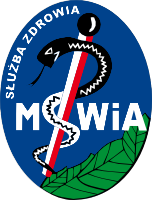 SPECYFIKACJA WARUNKÓW ZAMÓWIENIA	ZAMAWIAJĄCY:Samodzielny Publiczny Zakład Opieki Zdrowotnej Ministerstwa Spraw Wewnętrznych i Administracji w ŁodziZaprasza do złożenia oferty w trybie art. 132 (trybie przetargu nieograniczonego) o wartości zamówienia przekraczającej progi unijne o jakich stanowi art. 3 ustawy z 11 września 2019 r. - Prawo zamówień publicznych ( Dz.U. z 2022 poz. 1710)– dalej ustawy Pzp  w postępowaniu  na: “Dostawę sprzętu do zabiegów wewnątrznaczyniowych i operacji klasycznych ”Nr postępowania: 22/D/23Wersja elektroniczna dokumentu,Dokument podpisany w oryginale przez Dyrektora SP ZOZ MSWiA w ŁodziZatwierdzono w dniu:        2023-05-22              Dyrektor dr. n. med. Robert Starzec, MBANAZWA ORAZ ADRES ZAMAWIAJĄCEGOSP ZOZ MSWiA w ŁodziAdres: ul. Północna 42, 91-425 Łódź,Tel.: (42) 63 41 112,e-mail: zamowienia@zozmswlodz.pl NIP: 726-00-04-820, Regon: 470805076,Godziny urzędowania: od poniedziałku do piątku od godz. 7:30 do godz. 15:05, z wyłączeniem dni wolnych od pracy.Zamówienia Publiczne:Adres strony prowadzonego postępowania: https://platformazakupowa.pl/zozmswlodz e-mail: zamowienia@zozmswlodz.pl tel.: (42) 63 41 270, Uwaga! Zamawiający przypomina, że w toku postępowania zgodnie z art. 61 ust. 2 ustawy PZP komunikacja ustna dopuszczalna jest jedynie w toku negocjacji lub dialogu oraz w odniesieniu do informacji, które nie są istotne. Zasady dotyczące sposobu komunikowania się zostały przez Zamawiającego umieszczone w rozdziale XXII pkt 3.TRYB UDZIELENIA ZAMÓWIENIAPostępowanie prowadzone jest w trybie przetargu nieograniczonego na podstawie art. 132 ustawy z dnia 11 września 2019 r. – Prawo zamówień publicznych, zwanej dalej „PZP”, oraz aktów wykonawczych do niej, o wartości zamówienia równej progowi unijnemu lub większej. Zamawiający, zgodnie z art. 139 PZP, przewiduje odwróconą kolejność czynności, tj. najpierw dokona badania i oceny ofert, a następnie dokona kwalifikacji podmiotowej wykonawcy, którego oferta została najwyżej oceniona, w zakresie braku podstaw wykluczenia oraz spełniania warunków udziału w postępowaniu.OPIS PRZEDMIOTU ZAMÓWIENIAPrzedmiotem zamówienia jest dostawa sprzętu do zabiegów wewnątrznaczyniowych i operacji klasycznych, zgodnie z ZAŁĄCZNIKIEM NR 2 do SWZ - FORMULARZ CENOWY WRAZ  ZE SZCZEGÓŁOWYM OPSEM PRZEDMIOTU ZAMÓWIENIA - PARAMETRAMI TECHNICZNYMI – ZAŁĄCZNIK NR 2aWykonawca zobowiązuje się do utworzenia w siedzibie Zamawiającego  banku sprzętu medycznego.Bank będzie dotyczył Pakietu nr  1, 2, 3, 4, 5, 6, 7, 8, 9, 10, 11, 12, 13, 14, 15, 16, 17, 18, 19, 20, 21, 22, 23, 25, 26, 27, 28, 30.Nazwy i kody Wspólnego Słownika ZamówieńWyroby do angioplastyki – CPV 33111730-7Wyroby do angiografii – CPV 33111710-1Jednorazowe niechemiczne artykuły medyczne i hematologiczne – CPV 33141000-0Protezy naczyniowe – CPV 33184200-5INFORMACJE O CZĘŚCIACHLiczba części zamówienia/pakietów: 31. Zamawiający  nie dopuszcza składania ofert częściowych w ramach pakietu.Liczba części zamówienia, na którą wykonawca może złożyć ofertę: 31 pakietów.Oferty można składać w odniesieniu do wszystkich części/pakietów.Opis części zamówienia: zgodnie z ZAŁĄCZNIKIEM NR 2 do SWZ - FORMULARZ ASORTYMENOWO- CENOWY WRAZ PARAMETRAMI TECHNICZNYMI – ZAŁĄCZNIK NR 2APRZEDMIOTOWE ŚRODKI DOWODOWE1.  Zamawiający żąda złożenia przez Wykonawcę wraz z ofertą następujących, przedmiotowych środków dowodowych:a)  oświadczenie, że oferowany asortyment jest dopuszczony do obrotu i do używania na rynek polski, zgodnie z ustawą z dnia 7 kwietnia 2022 r. o wyrobach medycznych (Dz.U. z 2022 r., poz. 974); - Załącznik nr 6 do SWZb)  ulotki, foldery, karty katalogowe zaoferowanego sprzętu potwierdzające wymagane parametry techniczne  opisane przez Zamawiającego w Załączniku nr 2a do SWZ). Jeżeli ww. informacje nie będą potwierdzały wszystkich wymaganych parametrów, Wykonawca jest zobowiązany złożyć oświadczenie, że oferowany sprzęt  spełnia wszystkie wymagane parametry techniczne.2.Zamawiający zaakceptuje równoważne przedmiotowe środki dowodowe, jeśli potwierdzą, że oferowane dostawy, usługi lub roboty budowlane spełniają określone przez Zamawiającego wymagania, cechy lub kryteria.3.Zamawiający przewiduje uzupełnienie przedmiotowych środków dowodowych.WIZJA LOKALNAZamawiający nie wymaga odbycia wizji lokalnej ani sprawdzenia dokumentów dotyczących zamówienia. TERMIN I MIEJSCE REALIZACJI ZAMÓWIENIADostawy będą realizowane sukcesywnie od daty podpisania umowy do 20 lutego 2025r. Termin realizacji zamówienia sprzętu do zabiegów wewnątrznaczyniowych i operacji klasycznych winien być nie dłuższy niż 3 dni robocze od złożenia zamówienia.Termin ważności oferowanego sprzętu wynosić będzie min. 24 miesiące od daty dostarczenia sprzętu Zamawiającemu. Zamówienia będą składane na adres e-mail, przez upoważnionego pracownika zamawiającegoMiejsce realizacji zamówienia: Apteka szpitalna SP ZOZ MSWiA w Łodzi  
ul. Północna 42, 91-425 Łódź,OFERTY WARIANTOWEZamawiający nie dopuszcza składania ofert wariantowych.OFERTY RÓWNOWAŻNEZamawiający dopuszcza składanie ofert równoważnych. Zamawiający informuje, że ilekroć przedmiot zamówienia opisany jest przez wskazanie znaku towarowego, patentu, pochodzenia, norm technicznych lub jakościowych, dopuszcza się rozwiązania równoważne tzn. posiadające cechy, parametry techniczne, funkcjonalne i jakościowe nie gorsze niż opisane w dokumentach zamówienia. Wskazanie przez zamawiającego marki lub nazwy handlowej określa klasę produktu, będącego przedmiotem zamówienia i służy ustaleniu standardu, a nie wskazuje na konkretny produkt lub konkretnego producenta. Oryginalne nazewnictwo lub symbolika podana została w celu uszczegółowienia przedmiotu zamówienia i ma na celu wskazać oczekiwania zamawiającego. Zamawiający dopuszcza oferowanie rozwiązań „równoważnych” pod warunkiem, że zagwarantują one realizację przedmiotu zamówienia zgodnie z założeniami określonymi w dokumentach zamówienia.Przez ofertę równoważną należy rozumieć ofertę o parametrach nie gorszych od opisu wskazanego przez zamawiającego w dokumentach zamówienia w szczególności w opisie przedmiotu zamówienia. Parametry wskazane przez zamawiającego są parametrami minimalnymi, granicznymi. Pod pojęciem „parametry” rozumie się funkcjonalność, przeznaczenie, kolorystykę, strukturę, materiały, kształt, wielkość, bezpieczeństwo, wytrzymałość, postać, rozmiar, itp. W związku z powyższym zamawiający dopuszcza możliwość zaoferowania produktów wymienionych w załączniku nr 2 do SWZ – FORMULARZ CENOWY WRAZ ZE SZCZEGÓŁWYM OPISEM PRZEDMIOTU ZAMÓWIENIA PARAMETRAMI TECHNICZNYMI – Załącznik nr 2a pozwalających na wykonywanie zabiegów wewnątrznaczyniowych i operacji klasycznych. W przypadku, gdy wykonawca zaproponuje rozwiązania równoważne, zobowiązany jest zaznaczyć/wyróżnić pozycje w których oferuje przedmiot zamówienia równoważny do opisanego przez zamawiającego oraz wykazać jego równoważność w stosunku do opisanego w dokumentacji zamówienia w szczególności w opisie przedmiotu zamówienia. Wykonawca musi wykazać, że oferowany przedmiot zamówienia spełnia warunki określone przez zamawiającego w stopniu nie gorszym. Opis zaproponowanych rozwiązań równoważnych musi być na tyle szczegółowy, żeby zamawiający przy ocenie oferty mógł ocenić spełnienie wymagań dotyczących ich parametrów technicznych oraz rozstrzygnąć, czy zaproponowane rozwiązania są równoważne. Oznacza to, że na wykonawcy spoczywa obowiązek wykazania, że zaoferowane przez niego rozwiązanie jest równoważne w stosunku do opisanego przez zamawiającego. W przypadku, gdy wykonawca nie zaznaczy/wyróżni pozycji w których oferuje przedmiot zamówienia równoważny do opisanego przez zamawiającego i/lub nie załączy do oferty dokumentów o zastosowaniu innych materiałów, rozwiązań i urządzeń, to rozumie się przez to, że do kalkulacji ceny oferty oraz do wykonania umowy ujęto materiały, rozwiązania i urządzenia zaproponowane w opisie przedmiotu zamówienia.UMOWA RAMOWAZamawiający nie przewiduje zawarcia umowy ramowej.AUKCJA ELEKTRONICZNAZamawiający nie przewiduje przeprowadzenia aukcji elektronicznej.ZAMÓWIENIA O KTÓRYCH MOWA W ART. 214 UST. 1 PKT 7 I 8 PZPZamawiający nie przewiduje udzielania zamówień, o których mowa w art. 214 ust. 1 pkt 7 i 8 PZPKATALOGI ELEKTRONICZNEZamawiający nie wprowadza wymogu ani możliwości złożenia ofert w postaci katalogów elektronicznych. INFORMACJĘ O ZASTRZEŻENIU UBIEGANIA SIĘ O UDZIELENIE ZAMÓWIENIAZamawiający nie zastrzega ubiegania się o udzielenie zamówienia wyłącznie przez wykonawców, o których mowa w art. 94 INFORMACJA O KLUCZOWYCH CZĘŚCIACH ZAMÓWIENIAZamawiający nie zastrzega wykonania kluczowych części zamówienia przez wykonawcę.PODWYKONAWSTWOZamawiający dopuszcza powierzenie wykonania części zamówienia podwykonawcy. W przypadku wykonywania przedmiotu zamówienia z udziałem podwykonawców wykonawca zobowiązany jest do wskazania w swojej ofercie, części zamówienia (zakresy), których wykonanie zamierza powierzyć podwykonawcom oraz podał (o ile są mu wiadome na tym etapie) nazwy (firmy) tych podwykonawców.Jeżeli zmiana albo rezygnacja z podwykonawcy dotyczy podmiotu, na którego zasoby wykonawca powoływał się, na zasadach określonych w art. 118 ust 1 w celu wykazania spełniania warunków udziału w postępowaniu, wykonawca jest obowiązany wykazać zamawiającemu, że proponowany inny podwykonawca lub wykonawca samodzielnie spełnia je w stopniu nie mniejszym niż podwykonawca, na którego zasoby wykonawca powoływał się w trakcie postępowania o udzielenie zamówienia. WYMAGANIA DOTYCZĄCE ZATRUDNIENIA NA PODSTAWIE STOSUNKU PRACYZamawiający nie stawia w tym zakresie żadnych wymagań.  WYMAGANIA W ZAKRESIE ZATRUDNIENIA OSÓB, O KTÓRYCH MOWA W ART. 96 UST.2 PKT.2Zamawiający nie stawia w tym zakresie żadnych wymagań.  PODSTAWY WYKLUCZENIA WYKONAWCY Z POSTĘPOWANIAZamawiający wykluczy z postępowania o udzielenie zamówienia Wykonawcę, wobec którego zachodzą podstawy wykluczenia, o których mowa w art. 108 ust. 1 ustawy Pzp, oraz  w art. 7 ust. 1 Ustawy z dnia 13 kwietnia 2022r o szczególnych rozwiązaniach w zakresie przeciwdziałania wspieraniu agresji na Ukrainę, oraz służących ochronie bezpieczeństwa narodowego ( DZ. U. 2022 poz. 835 zwana dalej UOBN).Wykluczenie Wykonawcy nastąpi w przypadkach, o których mowa w art. 111 ustawy Pzp.Wykonawca nie podlega wykluczeniu w okolicznościach określonych w art. 108 ust. 1 pkt 1, 2, 5,6  lub art. 109 ust. 1 pkt 2‒5, 7-10  ustawy Pzp, jeżeli udowodni Zamawiającemu, że spełnił łącznie przesłanki określone w art. 110 ust. 2 ustawy Pzp.Zamawiający oceni, czy podjęte przez Wykonawcę czynności są wystarczające do wykazania jego rzetelności, uwzględniając wagę i szczególne okoliczności czynu Wykonawcy, a jeżeli uzna, że nie są wystarczające, wykluczy Wykonawcę.Zamawiający może wykluczyć Wykonawcę na każdym etapie postępowania, ofertę Wykonawcy wykluczonego uznaje się za odrzuconą.Zamawiający nie przewiduje wykluczenia wykonawcy z postępowania na podstawie art. 109 ust. 1 PZPW przypadku wspólnego ubiegania się wykonawców o udzielenie zamówienia zamawiający bada, czy nie zachodzą podstawy wykluczenia wobec każdego z tych wykonawców.WARUNKI UDZIAŁU W POSTĘPOWANIUZamawiający nie stawia warunków udziału w postępowaniu.OŚWIADCZENIA I DOKUMENTY, JAKIE ZOBOWIĄZANI SĄ DOSTARCZYĆ WYKONAWCYDo oferty każdy wykonawca dołącza: oświadczenie, o którym mowa w art. 125 ust. 1 PZP, na formularzu jednolitego europejskiego dokumentu zamówienia, zwanego dalej „JEDZ” w zakresie wskazanym przez zamawiającego. Oświadczenie stanowi dowód potwierdzający brak podstaw wykluczenia, spełnianie warunków udziału w postępowaniu na dzień składania ofert, tymczasowo zastępujący wymagane przez zamawiającego podmiotowe środki dowodowe. Instrukcja wypełnienia Formularza JEDZ dostępna jest na https://www.uzp.gov.pl/__data/assets/pdf_file/0015/32415/Instrukcja-wypelniania-JEDZ-ESPD.pdfformularz JEDZ w wersji elektronicznej dostępny jest na stronie https://espd.uzp.gov.pl/filter?lang=plZamawiający dokona weryfikacji JEDZ-a w odniesieniu do Wykonawców – w przypadku wykonawców wspólnie ubiegających się o udzielenie zamówienia formularz JEDZ składa każdy z wykonawców (w odniesieniu do warunków udziału w postępowaniu wypełniony w zakresie, w jakim wykonawca wykazuje ich spełnianie);pełnomocnictwo do podpisania oferty, jeżeli upoważnienie do jej podpisania nie wynika 
z dokumentów rejestrowych (KRS, CEiDG lub innego właściwego rejestru). dla pełnomocnika do reprezentowania w postępowaniu wykonawców wspólnie ubiegających się o udzielenie zamówienia - dotyczy ofert składanych przez wykonawców wspólnie ubiegających się o udzielenie zamówienia; W celu potwierdzenia, że osoba działająca w imieniu wykonawcy jest umocowana do jego reprezentowania, zamawiający może żądać od wykonawcy odpisu lub informacji z Krajowego Rejestru Sądowego, Centralnej Ewidencji i Informacji o Działalności Gospodarczej lub innego właściwego rejestru, chyba że wykonawca np. w formularzu ofertowym wskaże dane (np. REGON) umożliwiające dostęp do dokumentów które zamawiający może uzyskać za pomocą bezpłatnych i ogólnodostępnych baz danych. wypełniony formularz ofertowy, zgodnie z ZAŁ. NR 1 do SWZ,wypełniony formularz cenowy   ZAŁ. NR 2  do SWZ oraz parametry techniczne ZAŁ NR 2AOświadczenie 5K unijne zgodnie z załącznikiem nr 6  do SWZZamawiający przed wyborem najkorzystniejszej oferty wzywa wykonawcę, którego oferta została najwyżej oceniona, do złożenia w wyznaczonym terminie, nie krótszym niż 10 dni, aktualnych na dzień złożenia podmiotowych środków dowodowych.Potwierdzenie spełniania przez wykonawcę warunków udziału w postępowaniu: Zamawiający nie stawia w tym zakresie żadnych wymagańPotwierdzenie braku podstaw wykluczenia wykonawcy z udziału w postępowaniuW celu potwierdzenia braku podstaw wykluczenia wykonawcy z udziału w postępowaniu zamawiający żąda:informacji z Krajowego Rejestru Karnego w zakresie: art. 108 ust. 1 pkt 1 i 2 ustawy pzp, art. 108 ust. 1 pkt 4 ustawy, dotyczącej orzeczenia zakazu ubiegania się o zamówienie publiczne tytułem środka karnego, - sporządzonej nie wcześniej niż 6 miesięcy przed jej złożeniem; oświadczenia wykonawcy, w zakresie art. 108 ust. 1 pkt 5 ustawy, o braku przynależności do tej samej grupy kapitałowej w rozumieniu ustawy z dnia 16 lutego 2007 r. o ochronie konkurencji i konsumentów (Dz.U. z 2021 r. poz. 275), z innym wykonawcą, który złożył odrębną ofertę, ofertę częściową, albo oświadczenia o przynależności do tej samej grupy kapitałowej wraz z dokumentami lub informacjami potwierdzającymi przygotowanie oferty, oferty częściowej niezależnie od innego wykonawcy należącego do tej samej grupy kapitałowej – wzór oświadczenia zawarty w ZAŁĄCZNIKU NR 4 DO SWZ;oświadczenia 5K -wzór oświadczenia oświadczenia wykonawcy o aktualności informacji zawartych w oświadczeniu, o którym mowa w art. 125 ust. 1 ustawy, w zakresie podstaw wykluczenia z postępowania wskazanych przez zamawiającego, o których mowa w: art. 108 ust. 1 pkt 3 ustawy pzp, art. 108 ust. 1 pkt 4 ustawy, dotyczących orzeczenia zakazu ubiegania się o zamówienie publiczne tytułem środka zapobiegawczego, art. 108 ust. 1 pkt 5 ustawy pzp, dotyczących zawarcia z innymi wykonawcami porozumienia mającego na celu zakłócenie konkurencji, art. 108 ust. 1 pkt 6 ustawy pzp, Dokumenty podmiotów zagranicznych: Jeżeli wykonawca ma siedzibę lub miejsce zamieszkania poza granicami Rzeczypospolitej Polskiej, zamiast informacji z Krajowego Rejestru Karnego, o której mowa w ust. 2 pkt 2) ppkt a) - składa informację z odpowiedniego rejestru, takiego jak rejestr sądowy, albo w przypadku braku takiego rejestru, inny równoważny dokument wydany przez właściwy organ sądowy lub administracyjny kraju, w którym wykonawca ma siedzibę lub miejsce zamieszkania, w zakresie, o którym mowa w ust. 2 pkt 2) ppkt a) - wystawionej nie wcześniej niż 6 miesięcy przed jej złożeniem;Jeżeli w kraju, w którym wykonawca ma siedzibę lub miejsce zamieszkania, nie wydaje się dokumentów, o których mowa w pkt. 1), lub gdy dokumenty te nie odnoszą się do wszystkich przypadków, o których mowa w art. 108 ust. 1 pkt 1, 2 i 4 ustawy pzp, zastępuje się je odpowiednio w całości lub w części dokumentem zawierającym odpowiednio oświadczenie wykonawcy, ze wskazaniem osoby albo osób uprawnionych do jego reprezentacji, lub oświadczenie osoby, której dokument miał dotyczyć, złożone pod przysięgą, lub, jeżeli w kraju, w którym wykonawca ma siedzibę lub miejsce zamieszkania nie ma przepisów o oświadczeniu pod przysięgą, złożone przed organem sądowym lub administracyjnym, notariuszem, organem samorządu zawodowego lub gospodarczego, właściwym ze względu na siedzibę lub miejsce zamieszkania wykonawcy. Wykonawca nie jest obowiązany do złożenia podmiotowych środków dowodowych w przypadku wskazania zamawiającemu w ofercie:danych umożliwiających dostęp do bezpłatnych i ogólnodostępnych baz danych, w szczególności rejestrów publicznych w rozumieniu ustawy z dnia 17 lutego 2005 r. o informatyzacji działalności podmiotów realizujących zadania publiczne, wcześniejszego postępowania prowadzonego przez zamawiającego, gdzie są podmiotowe środki dowodowe oraz potwierdzi ich prawidłowość i aktualność.W przypadku wskazania przez wykonawcę dostępności podmiotowych środków dowodowych lub dokumentów, pod określonymi adresami internetowymi ogólnodostępnych i bezpłatnych baz danych, zamawiający może żądać od wykonawcy przedstawienia tłumaczenia na język polski pobranych samodzielnie przez zamawiającego podmiotowych środków dowodowych lub dokumentów.Podmiotowe środki dowodowe oraz inne dokumenty lub oświadczenia, o których mowa w rozdziale XXI SWZ, składa się w formie elektronicznej lub w formie dokumentowej, w zakresie i w sposób określony w przepisach wydanych na podstawie art. 70 ustawy pzp.W zakresie nieuregulowanym ustawą pzp i niniejszą SWZ do oświadczeń i dokumentów składanych przez wykonawcę w postępowaniu zastosowanie mają w szczególności przepisy rozporządzenia Ministra Rozwoju Pracy i Technologii z dnia 23 grudnia 2020 r. w sprawie podmiotowych środków dowodowych oraz innych dokumentów lub oświadczeń, jakich może żądać zamawiający od wykonawcy oraz rozporządzenia Prezesa Rady Ministrów z dnia    grudnia 2020 r. w sprawie sposobu sporządzania i przekazywania informacji oraz wymagań technicznych dla dokumentów elektronicznych oraz środków komunikacji elektronicznej w postępowaniu o udzielenie zamówienia publicznego lub konkursie.INFORMACJE O SPOSOBIE POROZUMIEWANIA SIĘ ZAMAWIAJĄCEGO Z WYKONAWCAMI ORAZ PRZEKAZYWANIA OŚWIADCZEŃ LUB DOKUMENTÓW ORAZ WSKAZANIE OSÓB UPRAWNIONYCH DO POROZUMIEWANIA SIĘ Z WYKONAWCAMIPostępowanie prowadzone jest w języku polskim w formie elektronicznej za pośrednictwem platformazakupowa.pl pod adresem: https://platformazakupowa.pl/pn/zozmswlodz Osoby uprawnione do porozumiewania się z WykonawcamiW sprawach dotyczących przedmiotu zamówienia: Kierownik Oddziału Chirurgii Naczyniowej i Angiologii- dr n. med. Włodzimierz Hendiger, tel. (42) 63 41 167,W sprawach dotyczących procedury przetargowej: Koordynator Działu  zamówień publicznych – Monika Dobrzyńska , tel. (42) 63 41 270Komunikacja pomiędzy zamawiającym a wykonawcami, w szczególności składanie oświadczeń, wniosków, zawiadomień oraz przekazywanie informacji (innych niż oferta wykonawcy), odbywa się za pośrednictwem platformy zakupowej formularz „Wyślij wiadomość do zamawiającego”. Za datę przekazania (wpływu) oświadczeń, wniosków, zawiadomień oraz informacji przyjmuje się datę ich przesłania za pośrednictwem platformy zakupowej poprzez kliknięcie przycisku „Wyślij wiadomość do zamawiającego” po których pojawi się komunikat, że wiadomość została wysłana do zamawiającego. Zamawiający dopuszcza, awaryjnie, komunikację za pośrednictwem poczty elektronicznej na adres: zamowienia@zozmswlodz.pl  Zamawiający będzie przekazywał wykonawcom informacje w formie elektronicznej za pośrednictwem platformy zakupowej sekcja “Komunikaty”. Korespondencja, której zgodnie z obowiązującymi przepisami adresatem jest konkretny wykonawca, będzie przekazywana w formie elektronicznej za pośrednictwem platformy zakupowej do konkretnego wykonawcy.Wykonawca jako podmiot profesjonalny ma obowiązek sprawdzania komunikatów i wiadomości bezpośrednio na platformie zakupowej przesłanych przez zamawiającego, gdyż system powiadomień może ulec awarii lub powiadomienie może trafić do folderu SPAM.Zamawiający, zgodnie z § 11 ust. 2 Rozporządzenia Prezesa Rady Ministrów w sprawie sposobu sporządzania i przekazywania informacji oraz wymagań technicznych dla dokumentów elektronicznych oraz środków komunikacji elektronicznej w postępowaniu o udzielenie zamówienia publicznego lub konkursie (Dz.U. z 2020 r. poz. 2452); dalej: “Rozporządzenie w sprawie środków komunikacji”), określa niezbędne wymagania sprzętowo - aplikacyjne umożliwiające pracę na platformie zakupowej, tj.:stały dostęp do sieci Internet o gwarantowanej przepustowości nie mniejszej niż 512 kb/s,komputer klasy PC lub MAC o następującej konfiguracji: pamięć min. 2 GB Ram, procesor Intel IV 2 GHZ lub jego nowsza wersja, jeden z systemów operacyjnych - MS Windows 7, Mac Os x 10 4, Linux, lub ich nowsze wersje,zainstalowana dowolna przeglądarka internetowa, w przypadku Internet Explorer minimalnie wersja 10 0.,włączona obsługa JavaScript,zainstalowany program Adobe Acrobat Reader lub inny obsługujący format plików .pdf,Platformazakupowa.pl działa według standardu przyjętego w komunikacji sieciowej - kodowanie UTF8,Oznaczenie czasu odbioru danych przez platformę zakupową stanowi datę oraz dokładny czas (hh:mm:ss) generowany wg. czasu lokalnego serwera synchronizowanego z zegarem Głównego Urzędu Miar.Wykonawca, przystępując do niniejszego postępowania o udzielenie zamówienia publicznego:akceptuje warunki korzystania z platformazakupow.pl    określone w Regulaminie zamieszczonym na stronie internetowej w zakładce „Regulamin” pod linkiem: https://platformazakupowa.pl/strona/1-regulamin oraz uznaje go za wiążący,zapoznał i stosuje się do Instrukcji składania ofert/wniosków dostępnej pod linkiem: https://drive.google.com/file/d/1Kd1DttbBeiNWt4q4slS4t76lZVKPbkyD/view Zamawiający nie ponosi odpowiedzialności za złożenie oferty w sposób niezgodny z Instrukcją korzystania z platformy zakupowej, w szczególności za sytuację, gdy zamawiający zapozna się z treścią oferty przed upływem terminu składania ofert (np. złożenie oferty w zakładce „Wyślij wiadomość do zamawiającego”). Taka oferta zostanie uznana przez zamawiającego za ofertę handlową i nie będzie brana pod uwagę w przedmiotowym postępowaniu, ponieważ nie został spełniony obowiązek narzucony w art. 221 ustawy pzp.Zamawiający informuje, że instrukcje korzystania z platformy zakupowej dotyczące w szczególności logowania, składania wniosków o wyjaśnienie treści SWZ, składania ofert oraz innych czynności podejmowanych w niniejszym postępowaniu przy użyciu platformazakupowa.pl znajdują się w zakładce „Instrukcje dla Wykonawców" na stronie internetowej pod adresem: https://platformazakupowa.pl/strona/45-instrukcjeTERMIN ZWIĄZANIA OFERTĄWykonawca jest związany ofertą od upływu terminu składania ofert, do dnia 24.09.2023r., przy czym .pierwszym dniem związania ofertą jest dzień, w którym upływa termin składania ofert.W przypadku gdy wybór najkorzystniejszej oferty nie nastąpi przed upływem terminu związania ofertą określonego w dokumentach zamówienia, zamawiający przed upływem terminu związania ofertą zwraca się jednokrotnie do wykonawców o wyrażenie zgody na przedłużenie tego terminu o wskazywany przez niego okres, nie dłuższy niż 60 dni. Przedłużenie terminu związania ofertą, o którym mowa w ust. 2, wymaga złożenia przez wykonawcę pisemnego oświadczenia o wyrażeniu zgody na przedłużenie terminu związania ofertą.W przypadku gdy zamawiający żąda wniesienia wadium, przedłużenie terminu związania ofertą, o którym mowa w ust. 2, następuje wraz z przedłużeniem okresu ważności wadium albo jeżeli nie jest to możliwe, z wniesieniem nowego wadium na przedłużony okres związania ofertą.Jeżeli termin związania ofertą upłynie przed wyborem najkorzystniejszej oferty, zamawiający wzywa wykonawcę, którego oferta otrzymała najwyższą ocenę, do wyrażenia w wyznaczonym przez zamawiającego terminie pisemnej zgody na wybór jego oferty. W przypadku braku zgody zamawiający zwraca się o wyrażenie takiej zgody do kolejnego wykonawcy, którego oferta została najwyżej oceniona, chyba że zachodzą przesłanki do unieważnienia postępowania. OPIS SPOSOBU PRZYGOTOWANIA OFERT ORAZ DOKUMENTÓW WYMAGANYCH PRZEZ ZAMAWIAJĄCEGOOferta musi być sporządzona w języku polskim, w formie elektronicznej tj. w postaci elektronicznej opatrzonej kwalifikowanym podpisem elektronicznym, w ogólnie dostępnych formatach danych i złożona za pośrednictwem platformazakupowa.pl Instrukcja składania ofert dostępna jest pod linkiem: https://platformazakupowa.pl/strona/45-instrukcje Zalecane przez zamawiającego formaty to: .pdf, .doc, .docx, .odt., .xls, .xlsx.  Poświadczenia za zgodność z oryginałem dokonuje odpowiednio wykonawca, podmiot, na którego zdolnościach lub sytuacji polega wykonawca, wykonawcy wspólnie ubiegający się o udzielenie zamówienia publicznego albo podwykonawca, w zakresie dokumentów, które każdego z nich dotyczą. Poprzez oryginał należy rozumieć dokument podpisany kwalifikowanym podpisem elektronicznym przez osobę/osoby upoważnioną/upoważnione. Poświadczenie za zgodność z oryginałem następuje w formie elektronicznej podpisane kwalifikowanym podpisem elektronicznym przez osobę/osoby upoważnioną/upoważnione. Pełnomocnictwo do złożenia oferty musi być złożone w oryginale w takiej samej formie, jak składana oferta tj. w formie elektronicznej (postać elektroniczna opatrzona kwalifikowanym podpisem). W przypadku gdy pełnomocnictwo zostało sporządzone jako dokument w postaci papierowej i opatrzone własnoręcznym podpisem, przekazuje się cyfrowe odwzorowanie tego dokumentu opatrzone przez mocodawcę kwalifikowanym podpisem elektronicznym, potwierdzającym zgodność odwzorowania cyfrowego z dokumentem w postaci papierowej. Dopuszcza się także złożenie elektronicznej kopii (skanu) pełnomocnictwa sporządzonego uprzednio w formie pisemnej, w formie elektronicznego poświadczenia sporządzonego stosownie do art. 97 §2 ustawy z dnia 14 lutego 1991r. Prawo o notariacie, które to poświadczenie notariusz opatruje kwalifikowanym podpisem elektronicznym, bądź też poprzez opatrzenie skanu pełnomocnictwa sporządzonego uprzednio w formie pisemnej, kwalifikowanym podpisem. Elektroniczna kopia pełnomocnictwa nie może być uwierzytelniona przez upełnomocnionego. Do przygotowania oferty zaleca się skorzystanie z Formularzy stanowiących załączniki do SWZ. W przypadku gdy wykonawca nie korzysta z przygotowanych przez zamawiającego wzorów, oferta powinna zawierać wszystkie informacje wymagane we wzorach załączników. Oferta powinna być:sporządzona w języku polskim,złożona przy użyciu środków komunikacji elektronicznej tzn. za pośrednictwem platformazakupowa.pl,podpisana kwalifikowanym podpisem elektronicznym przez osobę/osoby upoważnioną/upoważnione.Podpisy kwalifikowane wykorzystywane przez wykonawców do podpisywania wszelkich plików muszą spełniać “Rozporządzenie Parlamentu Europejskiego i Rady w sprawie identyfikacji elektronicznej i usług zaufania w odniesieniu do transakcji elektronicznych na rynku wewnętrznym (eIDAS) (UE) nr 910/2014 - od 1 lipca 2016 roku”.W przypadku wykorzystania formatu podpisu XAdES zewnętrzny. Zamawiający wymaga dołączenia odpowiedniej ilości plików tj. podpisywanych plików z danymi oraz plików XAdES.Zgodnie z art. 18 ust. 3 ustawy pzp, nie ujawnia się informacji stanowiących tajemnicę przedsiębiorstwa, w rozumieniu przepisów o zwalczaniu nieuczciwej konkurencji. Jeżeli wykonawca, nie później niż w terminie składania ofert, w sposób niebudzący wątpliwości zastrzegł, że nie mogą być one udostępniane oraz wykazał, załączając stosowne wyjaśnienia, iż zastrzeżone informacje stanowią tajemnicę przedsiębiorstwa. Zastrzeżenie przez wykonawcę tajemnicy przedsiębiorstwa bez uzasadnienia będzie traktowane przez zamawiającego jako bezskuteczne, ze względu na zaniechanie przez wykonawcę podjęcia, przy dołożeniu należytej staranności, działań w celu utrzymania poufności objętych klauzulą informacji zgodnie z art. 18 ust. 3 PZP.Na platformie w formularzu składania oferty znajduje się miejsce wyznaczone do dołączenia części oferty stanowiącej tajemnicę przedsiębiorstwa.Wykonawca, za pośrednictwem platformy zakupowej może przed upływem terminu do składania ofert zmienić lub wycofać ofertę. Sposób dokonywania zmiany lub wycofania oferty zamieszczono w instrukcji zamieszczonej na stronie internetowej pod adresem: https://platformazakupowa.pl/strona/45-instrukcjeKażdy z wykonawców może złożyć tylko jedną ofertę. Złożenie większej liczby ofert lub oferty zawierającej propozycje wariantowe spowoduje podlegać będzie odrzuceniu.Ceny oferty muszą zawierać wszystkie koszty, jakie musi ponieść wykonawca, aby zrealizować zamówienie z najwyższą starannością oraz ewentualne rabaty.Dokumenty i oświadczenia składane przez wykonawcę powinny być w języku polskim, chyba że w SWZ dopuszczono inaczej. W przypadku załączenia dokumentów sporządzonych w innym języku niż dopuszczony, wykonawca zobowiązany jest załączyć tłumaczenie na język polski.Maksymalny rozmiar jednego pliku przesyłanego za pośrednictwem dedykowanych formularzy do: złożenia, zmiany, wycofania oferty wynosi 150 MB natomiast przy komunikacji wielkość pliku to maksymalnie 500 MB.SPOSÓB ORAZ TERMIN SKŁADANIA OFERTOfertę wraz z wymaganymi dokumentami należy umieścić na platformazakupowa.pl pod adresem: https://platformazakupowa.pl/pn/zozmswlodz w myśl ustawy Pzp na stronie internetowej prowadzonego postępowania do dnia 27.06.2023r. do godziny 11:00.Do oferty należy dołączyć wszystkie wymagane w SWZ dokumenty.Po wypełnieniu Formularza składania oferty lub wniosku i dołączenia wszystkich wymaganych załączników należy kliknąć przycisk „Przejdź do podsumowania”.Oferta składana elektronicznie musi zostać podpisana elektronicznym podpisem kwalifikowanym. W procesie składania oferty za pośrednictwem platformazakupowa.pl, wykonawca powinien złożyć podpis bezpośrednio na dokumentach przesłanych za pośrednictwem platformy zakupowej, zamawiający zaleca stosowanie podpisu na każdym załączonym pliku osobno.Za datę złożenia oferty przyjmuje się datę jej przekazania w systemie (platformie) w drugim kroku składania oferty poprzez kliknięcie przycisku “Złóż ofertę” i wyświetlenie się komunikatu, że oferta została zaszyfrowana i złożona.Szczegółowa instrukcja dla wykonawców dotycząca złożenia, zmiany i wycofania oferty znajduje się na stronie internetowej pod adresem: https://platformazakupowa.pl/strona/45-instrukcjeOTWARCIE OFERTOtwarcie ofert nastąpi w dniu 27.06.2023r o godzinie 11:05.W przypadku awarii systemu teleinformatycznego, która spowoduje brak możliwości otwarcia ofert w wyznaczonym terminie, otwarcie ofert nastąpi niezwłocznie po usunięciu awarii.Zamawiający poinformuje o zmianie terminu otwarcia ofert na stronie internetowej prowadzonego postępowania.Zamawiający, najpóźniej przed otwarciem ofert, udostępnia na stronie internetowej prowadzonego postępowania informację o kwocie, jaką zamierza przeznaczyć na sfinansowanie zamówienia.Zamawiający, niezwłocznie po otwarciu ofert, udostępnia na stronie internetowej prowadzonego postępowania informacje o:nazwach albo imionach i nazwiskach oraz siedzibach lub miejscach prowadzonej działalności gospodarczej albo miejscach zamieszkania wykonawców, których oferty zostały otwarte;cenach lub kosztach zawartych w ofertach.Informacja zostanie opublikowana na stronie postępowania na platformy zakupowej w sekcji ,,Komunikaty”.Zamawiający nie ma obowiązku przeprowadzania jawnej sesji otwarcia ofert w sposób jawny z udziałem wykonawców lub transmitowania sesji otwarcia za pośrednictwem elektronicznych narzędzi do przekazu wideo on-line.SPOSÓB OBLICZANIA CENY OFERTYWykonawca podaje cenę za realizację przedmiotu zamówienia zgodnie ze wzorem Formularza ofertowego, stanowiącego Załącznik nr 1 do SWZ. Ofertę należy sporządzić w oparciu o Formularz asortymentowo- cenowy wraz z Parametrami technicznymi   - ZAŁĄCZNIKI NR 2 i 2A do SWZ. Cena ofertowa brutto musi uwzględniać wszystkie niezbędne koszty związane z prawidłową realizacją przedmiotu zamówienia zgodnie z warunkami wynikającymi z dokumentów zamówienia. Cena podana na Formularzu Ofertowym jest ceną wyczerpującą wszelkie należności wykonawcy wobec zamawiającego związane z realizacją przedmiotu zamówienia.Cena oferty powinna być wyrażona w złotych polskich (PLN) z dokładnością do dwóch miejsc po przecinku przy zachowaniu matematycznej zasady zaokrąglania liczb (zgodnie z art. 106e ust. 11 ustawy o podatku od towarów i usług).Cena powinna być podana z wyszczególnieniem:ceny jednostkowej netto,stawki podatku VAT,ceny jednostkowej brutto,wartości netto (iloczyn ilości i ceny jednostkowej netto),wartości brutto (suma wartości netto i iloczynu stawki podatku VAT i wartości netto)Zamawiający nie przewiduje rozliczeń w walucie obcej.Wyliczona cena oferty brutto będzie służyć do porównania złożonych ofert i do rozliczenia w trakcie realizacji zamówienia.Jeżeli została złożona oferta, której wybór prowadziłby do powstania u zamawiającego obowiązku podatkowego zgodnie z ustawą z dnia 11 marca 2004 r. o podatku od towarów i usług (Dz.U. z 2021 r. poz. 685 ze zm.), dla celów zastosowania kryterium ceny lub kosztu zamawiający dolicza do przedstawionej w tej ofercie ceny kwotę podatku od towarów i usług, którą miałby obowiązek rozliczyć. W ofercie, o której mowa w ust. 1, wykonawca ma obowiązek:poinformowania zamawiającego, że wybór jego oferty będzie prowadził do powstania u zamawiającego obowiązku podatkowego;wskazania nazwy (rodzaju) towaru lub usługi, których dostawa lub świadczenie będą prowadziły do powstania obowiązku podatkowego;wskazania wartości towaru lub usługi objętego obowiązkiem podatkowym zamawiającego, bez kwoty podatku;wskazania stawki podatku od towarów i usług, która zgodnie z wiedzą wykonawcy, będzie miała zastosowanie.Wzór Formularza Ofertowego został opracowany przy założeniu, iż wybór oferty nie będzie prowadzić do powstania u zamawiającego obowiązku podatkowego w zakresie podatku VAT. W przypadku, gdy wykonawca zobowiązany jest złożyć oświadczenie o powstaniu u zamawiającego obowiązku podatkowego, to winien odpowiednio zmodyfikować treść formularza.  OPIS KRYTERIÓW OCENY OFERTPrzy wyborze oferty najkorzystniejszej zamawiający kierować się będzie następującym kryterium z przypisaniem im odpowiednio wag:cena 				- ranga procentowa 60 %jakość – parametry techniczne   	- ranga procentowa 40 %Punkty oferty zsumowane wg wzoru: Sof=Cof+Jofgdzie:Sof 	- suma punktów badanej ofertyCof 	- ilość punktów uzyskanych za kryterium „cena”, Jof 	- ilość punktów uzyskanych za kryterium „jakość - parametry techniczne”W kryterium „cena” zostanie zastosowany następujący wzór: Cof=(Cmin:C)x60 pktgdzie:Cof		- ilość punktów uzyskanych za kryterium „cena”, C min	- najniższa cena spośród nieodrzuconych ofert,C		- cena badanej oferty,Ceny w powyższym wzorze rozumiane są jako ceny brutto za realizację całości przedmiotu zamówienia.Maksymalna liczba punktów do uzyskania w kryterium „cena” – 60 pktW kryterium „jakość – parametry techniczne  ” zostanie zastosowany wzór: Jof=(J:Jmax)x40 pktgdzie:Jof 		- ilość punktów uzyskanych za kryterium „jakość – parametry techniczne  ”,J 		- suma punktów badanej oferty,Jmax 	- maksymalna ilość punktów,Maksymalna liczba punktów do uzyskania w kryterium „jakość – Parametry techniczne  ” – 40 pktPunkty w zakresie oceny jakości – parametrów technicznych będą przyznawane zgodnie 
Oferta powinna zawierać wszystkie dane umożliwiające ocenę kryterium „parametry techniczne”Ocena zostanie dokonana w oparciu o informacje podane w złożonym FORMULARZU CENOWYM WRAZ ZE SZCZEGÓŁOWYM OPISEM PRZEDMIOTU ZAMÓWIENIA – PARAMETRY TECHNICZNE  ZAŁĄCZNIKI  NR 2 i 2a do SWZ. Zamawiający za najkorzystniejszą uzna ofertę, która uzyska największą liczbę punktów łącznie ze wszystkich kryteriów i spełniająca pozostałe wymagania zamawiającego. Ocenę łączną oferty stanowi suma punktów uzyskanych w ramach poszczególnych kryteriów. Oferta może uzyskać w kryteriach oceny ofert maksymalnie 100 punktów (100%), przy czym 1 pkt = 1%. Maksymalna liczba punktów w kryterium równa jest określonej wadze kryterium w %. Zamawiający obliczy punkty liczbowo z dokładnością do dwóch miejsc po przecinku, zaokrąglając zgodnie z zasadami matematycznymi.ZWROT KOSZTÓW UDZIAŁU W POSTĘPOWANIUZamawiający nie przewiduje zwrotu kosztów udziału w postępowaniu. INFORMACJE O FORMALNOŚCIACH, JAKIE POWINNY BYĆ DOPEŁNIONE PO WYBORZE OFERTY W CELU ZAWARCIA UMOWYZamawiający powiadomi wybranego wykonawcę o terminie podpisania umowy w sprawie zamówienia publicznego.Wykonawca, którego oferta zostanie uznana za najkorzystniejszą, będzie zobowiązany przed podpisaniem umowy do dostarczenia zamawiającemu umowy regulującej współpracę wykonawców, w przypadku, gdy do realizacji zamówienia zostanie wybrana oferta złożona przez wykonawców wspólnie ubiegających się o udzielenie zamówienia,UWAGA:Zamawiający wymaga przedstawienia powyższych dokumentów przynajmniej 3 dni robocze przed planowanym podpisaniem umowy celem ich weryfikacji, chyba że strony uzgodnią inaczej.  W przypadku niedotrzymania choćby jednego z powyższych warunków zamawiający może potraktować to jako uchylanie się od zawarcia umowy.W przypadku gdy wykonawca, którego oferta została wybrana jako najkorzystniejsza, uchyla się od zawarcia umowy w sprawie zamówienia publicznego lub nie wnosi wymaganego zabezpieczenia należytego wykonania umowy (jeżeli jego wniesienie było wymagane), zamawiający może dokonać ponownego badania i oceny ofert spośród ofert pozostałych w postępowaniu wykonawców oraz wybrać najkorzystniejszą ofertę albo unieważnić postępowanie.Zawarcie umowy z wybranym wykonawcą nastąpi w siedzibie zamawiającego lub zostanie przekazana do podpisania. Wybrany wykonawca zostanie powiadomiony o terminie zawarcia umowy oraz o ewentualnych dodatkowych formalnościach, jakie powinny być dopełnione w celu zawarcia umowy. Przed podpisaniem umowy wybrany wykonawca przekaże zamawiającemu informacje niezbędne do wpisania do treści umowy (np. imiona i nazwiska upoważnionych osób, które będą reprezentować wykonawcę przy podpisaniu umowy, nr rachunku bankowego).W przypadku przekazania umowy do podpisu wykonawca będzie zobowiązany do podpisania umowy i niezwłocznego dostarczenia jednego egzemplarza umowy zamawiającemu. W przypadku niedostarczenia umowy przekazanej do podpisu najpóźniej do 5 dni od dnia doręczenia umowy do podpisania zamawiający może potraktować to jako uchylanie się od zawarcia umowy.ZABEZPIECZENIE NALEŻYTEGO WYKONANIA UMOWYZamawiający nie wymaga wniesienia zabezpieczenia należytego wykonania umowy.PROJEKTOWANE POSTANOWIENIA UMOWY W SPRAWIE ZAMÓWIENIA PUBLICZNEGO, KTÓRE ZOSTANĄ WPROWADZONE DO TREŚCI UMOWYProjektowane postanowienia umowy w sprawie zamówienia publicznego, które zostaną wprowadzone do treści umowy, zostały określone w ZAŁĄCZNIKU NR 5 DO SWZ.Zamawiający przewiduje możliwość zmiany zawartej umowy w stosunku do treści wybranej oferty w zakresie uregulowanym w art. 454-455 ustawy pzp oraz wskazanym we Wzorze Umowy, stanowiącym ZAŁĄCZNIK NR 5 DO SWZ.POUCZENIE O ŚRODKACH OCHRONY PRAWNEJ PRZYSŁUGUJĄCYCH WYKONAWCYWykonawcy oraz innemu podmiotowi, jeżeli ma lub miał interes w uzyskaniu zamówienia oraz poniósł lub może ponieść szkodę w wyniku naruszenia przez zamawiającego przepisów ustawy, przysługują środki ochrony prawnej określone w dziale IX ustawy pzp.Odwołanie przysługuje na: niezgodną z przepisami ustawy czynność zamawiającego, podjętą w postępowaniu o udzielenie zamówienia, w tym na projektowane postanowienie umowy; zaniechanie czynności w postępowaniu o udzielenie zamówienia, do której zamawiający był obowiązany na podstawie ustawy; zaniechanie przeprowadzenia postępowania o udzielenie zamówienia na podstawie ustawy, mimo że zamawiający był do tego obowiązany.Odwołanie wnosi się do Prezesa KIO. Odwołujący przekazuje zamawiającemu odwołanie wniesione w formie elektronicznej lub w postaci elektronicznej, albo kopię tego odwołania, jeżeli zostało ono wniesione w formie pisemnej, przed upływem terminu do wniesienia odwołania w taki sposób, aby mógł on zapoznać się z jego treścią przed upływem tego terminu. Domniemywa się, że zamawiający mógł zapoznać się z treścią odwołania przed upływem terminu do jego wniesienia, jeżeli przekazanie odpowiednio odwołania albo jego kopii nastąpiło przed upływem terminu do jego wniesienia przy użyciu środków komunikacji elektronicznej.Odwołanie wnosi się w terminie: 10 dni od dnia przekazania informacji o czynności zamawiającego stanowiącej podstawę jego wniesienia, jeżeli informacja została przekazana przy użyciu środków komunikacji elektronicznej; 15 dni od dnia przekazania informacji o czynności zamawiającego stanowiącej podstawę jego wniesienia, jeżeli informacja została przekazana w sposób inny niż określony w pkt 1.Odwołanie wobec treści ogłoszenia wszczynającego postępowanie o udzielenie zamówienia lub wobec treści dokumentów zamówienia wnosi się w terminie 10 dni od dnia publikacji ogłoszenia w Dzienniku Urzędowym UE lub zamieszczenia dokumentów zamówienia na stronie internetowej.Odwołanie w przypadkach innych niż określone w ust. 4 i 5 wnosi się w terminie 10 dni od dnia, w którym powzięto lub przy zachowaniu należytej staranności można było powziąć wiadomość o okolicznościach stanowiących podstawę jego wniesienia.Na orzeczenie KIO oraz postanowienie Prezesa KIO stronom oraz uczestnikom postępowania odwoławczego przysługuje skarga do Sądu Okręgowego w Warszawie – sądu zamówień publicznych.KLAUZULA INFORMACYJNA DOTYCZĄCA PRZETWARZANIA DANYCH OSOBOWYCHZgodnie z art. 13 ust. 1 i 2 rozporządzenia Parlamentu Europejskiego i Rady (UE) 2016/679 z dnia 27 kwietnia 2016 r. w sprawie ochrony osób fizycznych w związku z przetwarzaniem danych osobowych i w sprawie swobodnego przepływu takich danych oraz uchylenia dyrektywy 95/46/WE (ogólne rozporządzenie o ochronie danych) (Dz.Urz. UE L 119 z 4.5.2016 r., str. 1), dalej „RODO”, informuję, że: Administratorem Pani/Pana danych osobowych jest SP ZOZ MSWiA w Łodzi , ul. Północna 42,  91-425 Łódź, tel. 42/63 41 112, e-mail: dyrekcja@zozmswlodz.pl W sprawach związanych z Pani/Pana danymi osobowymi proszę kontaktować się z wyznaczonym przez Szpital Inspektorem Ochrony Danych Osobowych (IODO), e-mail: l.marecki@zozmswia.pl  , tel. kont. 42 / 63 41 103Pani/Pana dane osobowe przetwarzane będą na podstawie art. 6 ust. 1 lit. c, RODO w celu przeprowadzenia postępowania i udzieleniu zamówienia, prowadzenia dokumentacji księgowo-podatkowej, archiwizacji danych, dochodzenia roszczeń lub obrony przed roszczeniami.Podstawą przetwarzania danych osobowych jest:Rozporządzenie Europejskie tzw. RODOustawa z 11.9.2019 r. – Prawo zamówień publicznych;ustawa z 27.8.2009 r. o finansach publicznych;ustawa z 14.7.1983 r. o narodowym zasobie archiwalnym i archiwach;ustawa o Ochronie Danych Osobowych z 10 maja 2018 roku Odbiorca lub kategorie odbiorców: podmioty upoważnione na podstawie zawartych umów powierzenia oraz uprawnione na mocy obowiązujących przepisów prawa, w szczególności osoby lub podmioty, którym zostanie udostępniona dokumentacja postępowania na podstawie art. 18 oraz art. 74–76 ustawy pzp. Zasada jawności ma zastosowanie do określonych danych osobowych. Wyłączeniem przetwarzania danych osobowych jest art. 9 ust. 1 RODO (szczególna kategoria danych), oraz art. 5 pkt 2 ustawy o dostępie do informacji publicznej (Dz.U.2020.2176).Pani/Pana dane osobowe będą przetwarzane przez okres niezbędny do realizacji celu przetwarzania oraz przez okres wynikający z przepisów w sprawie instrukcji kancelaryjnej, jednolitych rzeczowych wykazów akt oraz instrukcji w sprawie organizacji i zakresu działania archiwów zakładowych, w szczególności zgodnie z art. 78 ust. 1 i 4 ustawy pzp przez okres 4 lat od dnia zakończenia postępowania o udzielenie zamówienia, a jeżeli okres obowiązywania umowy w sprawie zamówienia publicznego przekracza 4 lata – przez cały okres obowiązywania umowy.Posiada Pani/Pan prawo:na podstawie art. 15 RODO - dostępu do danych; w przypadku, gdy wykonanie tego obowiązku, wymagałoby niewspółmiernie dużego wysiłku, zamawiający może, zgodnie z art. 75 ustawy pzp, żądać od osoby, której dane dotyczą, wskazania dodatkowych informacji mających na celu sprecyzowanie nazwy lub daty zakończonego postępowania o udzielenie zamówienia.na podstawie art. 16 RODO – do sprostowania lub uzupełnienia danych osobowych; zgodnie z art. 76 ustawy pzp wykonanie tego obowiązku nie może naruszać integralności protokołu postępowania oraz jego załączników;w związku z art. 17 ust. 3 lit. b, d lub e RODO prawo do usunięcia danych osobowych, usunięcia danych w przypadku, gdy dane osobowe nie są już niezbędne do celów, w których zostały zebrane, lub w inny sposób przetwarzane;na podstawie art. 18 RODO – żądania ograniczenia przetwarzania danych osobowych; zgodnie z art. 74 ust. 3 ustawy pzp wykonanie tego obowiązku nie ogranicza przetwarzania danych osobowych do czasu zakończenie postępowania o udzielenie zamówienia.prawo do wniesienia skargi do Prezesa Urzędu Ochrony Danych Osobowych, gdy uzna Pani/Pan, że przetwarzanie danych osobowych Pani/Pana dotyczących narusza przepisy RODO.  Pani/Pana dane osobowe nie będą poddawane zautomatyzowanemu podejmowaniu decyzji, w tym również profilowaniu, stosownie do art. 22 RODO.Wszelkie przekazywanie danych do państwa trzeciego lub organizacji międzynarodowej przez Podmiot przetwarzający odbywa się wyłącznie na udokumentowane polecenie Administratora danych lub w celu spełnienia szczególnego wymogu na mocy prawa Unii lub prawa państwa członkowskiego, któremu podlega Podmiot przetwarzający, i odbywa się zgodnie z rozdziałem V RODOPodanie danych osobowych jest wymogiem ustawowym określonym w przepisach ustawy pzp, związanych z udziałem w postępowaniu o udzielenie zamówienia; konsekwencje niepodania określonych danych wynikają z ustawy pzp. Jednocześnie zamawiający przypomina o ciążącym na Pani/Panu obowiązku informacyjnym wynikającym z art. 14 RODO względem osób fizycznych, których dane przekazane zostaną zamawiającemu w związku z prowadzonym postępowaniem, które zamawiający pośrednio pozyska od wykonawcy biorącego udział w postępowaniu, chyba że ma zastosowanie co najmniej jedno z wyłączeń, o których mowa w art. 14 ust. 5 RODO. POSTANOWIENIA KOŃCOWE I ZALECENIA ZAMAWIAJĄCEGODo spraw nieuregulowanych w niniejszej SWZ mają zastosowanie przepisy ustawy pzp oraz przepisy wykonawcze do niej.Zamawiający rekomenduje wykorzystanie formatów: .pdf .doc .docx .xls .xlsx.W celu ewentualnej kompresji danych zamawiający rekomenduje wykorzystanie jednego z rozszerzeń: .zip, .7ZWykonawca powinien pamiętać, aby plik z podpisem przekazywać łącznie z dokumentem podpisywanym.Zamawiający rekomenduje wykorzystanie podpisu z kwalifikowanym znacznikiem czasu.Osobą składającą ofertę powinna być osoba kontaktowa podawana w dokumentacji.Jeśli wykonawca pakuje dokumenty np. w plik o rozszerzeniu .zip, zaleca się wcześniejsze podpisanie każdego ze skompresowanych plików. ZAŁĄCZNIKIZałącznik Nr 1 -Formularz ofertyZałącznik Nr 2 - Formularz cenowy Załącznik nr 2a - Parametry techniczne  Załącznik Nr 3 - Jednolity Europejski Dokument Zamówienia (JEDZ)Załącznik Nr 4 - Oświadczenie wykonawcy przynależności do grupy kapitałowejZałącznik Nr 5 - Projekty umówZałącznik nr 6 - Oświadczenie 5k unijneZałącznik nr 7 -Oświadczenie, że oferowany przedmiot jest dopuszczony do obrotu Załącznik nr 8 - Oświadczenie o aktualności informacji zawartych w JEDZ w zakresie braku podstaw wykluczenia